FOREST & RURAL FIRES ASSOCIATION 
of NEW ZEALAND Inc.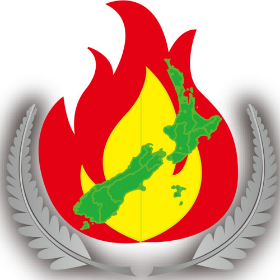 Membership Application Form 2019The membership categories are:   Full, for personal members   Affiliate, for organisations such as forest companies, Councils, Government Departments, fire equipment companies   RFF, for rural fire forces, and fire brigadesPlease complete this form with your correct contact details. If you wish to pay by invoice please tick this box . An invoice will be sent to you, for you then to return along with your payment.Your membership begins from receipt of payment. FRFANZ GST number 112 711 686 to:FRFANZ Secretary C/-PO Box 56079Tawa Wellington 5249Enquiries can be directed to Megan Leggett at FRFANZ@ufba.org.nzFRFANZ, in partnership with the United Fire Brigades’ Association (UFBA). 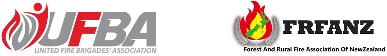 Category of membershipFullAffiliateRFFAnnual subscription (includes GST)$40.25$86.25$40.25Member name:Contact name (if affiliate or RFFmember):Position:Position:Position:Position:Organisation (if personal member):Contact:Phone:Email:Email:Email:Postal address:Postal address:Postal address:Signature:Date: